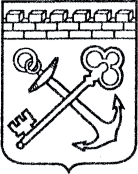 АДМИНИСТРАЦИЯ ЛЕНИНГРАДСКОЙ ОБЛАСТИКОМИТЕТ ПО КУЛЬТУРЕ ЛЕНИНГРАДСКОЙ ОБЛАСТИПРИКАЗ«___»____________2019 г.                                                    №______________________      										 Санкт-Петербург Об установлении предмета охраны объекта, входящего в  состав объекта  культурного наследия федерального значения «Ансамбль госпитального городка», XVIII – XIX вв., расположенного                       по адресу: Ленинградская область, г. Гатчина, пр. 25 Октября, д.12В соответствии со ст. 9.1, 20, 33 Федерального закона от 25 июня 2002 года                № 73-ФЗ «Об объектах культурного наследия (памятниках истории и культуры) народов Российской Федерации», ст. 4 областного закона Ленинградской области  от 25 декабря 2015 года № 140-оз «О государственной охране, сохранении, использовании и популяризации объектов культурного наследия (памятников истории и культуры) народов Российской Федерации, расположенных на территории Ленинградской области», п. 2.2.1. Положения о комитете по культуре Ленинградской области, утвержденного постановлением Правительства Ленинградской области от 24 октября 2017 года № 431, Положением о едином государственном реестре объектов культурного наследия (памятников истории             и культуры) народов Российской Федерации, утвержденным приказом Минкультуры России от 3 октября 2011 года № 954, приказываю:				1.Установить предмет охраны объекта, входящего в состав объекта  культурного наследия федерального значения «Ансамбль госпитального городка», XVIII – XIX вв.,  расположенного по адресу: Ленинградская область, г. Гатчина,                пр. 25 Октября, д.12, принятого  на государственную охрану Указом Президента Российской Федерации от 20 февраля 1995 года № 176 «Об утверждении перечня объектов исторического и культурного наследия федерального (общероссийского) значения», согласно приложению к настоящему приказу.  2. Отделу по осуществлению полномочий Российской Федерации в сфере объектов культурного наследия департамента государственной охраны, сохранения и использования объектов культурного наследия комитета по культуре Ленинградской области  обеспечить внесение соответствующих сведений в единый государственный реестр объектов культурного наследия (памятников истории                   и культуры) народов Российской Федерации.3.  Настоящий приказ вступает в силу со дня его официального опубликования.4. Контроль за исполнением настоящего приказа возложить на заместителя начальника департамента государственной охраны, сохранения и использования объектов культурного наследия комитета по культуре Ленинградской области.Председатель комитета по культуреЛенинградской области								В.О. ЦойСогласовано:Заместитель председателя - начальник департамента государственной охраны, сохранения                         и использования объектов культурного наследия комитета по культуре Ленинградской области_____________________________ А.Н. КарловНачальник сектора судебного и административного производства департаментадепартамента государственной охраны, сохранения и использования объектов культурного наследия комитета по культуре Ленинградской области_______________________________Ю.И. ЮрутьОзнакомлен: Заместитель начальника департамента государственной охраны, сохранения и использования объектов культурного наследия комитета по культуре Ленинградской области_____________________________ Г.Е. ЛазареваПодготовлено:Начальник отдела по осуществлению полномочий Российской Федерации в сфере объектов культурного наследия департамента государственной охраны, сохранения и использования  объектов культурного наследия комитета по культуре Ленинградской области  _________________________________ Н.П.БольшаковаПриложение						к приказу комитета по культуре  						Ленинградской области 						от_____________№_____________«Ансамбль госпитального городка», XVIII – XIX вв., 	Ленинградская область, г. Гатчина, пр. 25 Октября, д.12Градостроительная охрана:Местоположение на территории г. Гатчина по западной границе «Ансамбля госпитального городка»;Градостроительная характеристика здания, участвующего в формировании застройки проспекта 25 Октября;Архитектурная охрана:объемно-пространственная композиция 2-х этажного, каменного, прямоугольного                  в плане здания;конфигурация, форма, материал и габариты кровли;композиция и  архитектурно-художественное оформление фасадов;конфигурация и оформление оконных  проемов (первоначального объема) со стороны проспекта  – семь проемов, по боковому восточному фасаду-пять проемов: верхняя перемычка каждого окна 1-го этажа  завершена вытянутым замковым камнем, упирающимся в междуэтажную тягу; фланкирующие оси главного фасада 2-го этажа  имеют балконы  и решены как  порталы: по сторонам пилястры ионического  ордера, завершающиеся антаблементом и треугольным сандриком; проемы второго этажа имеют три средних окна, завершенные профилированными  прямолинейными сандриками на кронштейнах, по сторонам от них по одному оконному проему   без обрамления; междуэтажная тяга между первым и вторым этажом, профилированная тяга под  прямоугольными окнами 2-го этажа; чугунные волютообразные орнаментированные консоли; балконы с ажурной решеткой; профилированный карниз завершающий здание.Конструктивная система здания:исторические наружные и внутренние капитальные стены:   местоположение, исторический материал (наружные стены: облицовка блоками известняка; внутренние стены –  известняковая плита, кирпич);исторические отметки междуэтажных перекрытий.Пространственно-планировочная структура интерьера в капитальных стенах.* Предмет охраны может быть уточнен и дополнен по результатам  научных иссл